Resoluciones #307 - #315Resoluciones #307 - #315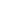 